INFORME ESTADÍSTICO ANUAL SOBRE LAS SUSTANCIAS INCLUIDAS EN LAS LISTAS 
DEL CONVENIO SOBRE SUSTANCIAS SICOTRÓPICAS DE 1971(presentado a la Junta Internacional de Fiscalización de Estupefacientes (JIFE) en cumplimiento
de los artículos 1, 2, 3, 12 y 16 del Convenio sobre Sustancias Sicotrópicas de 1971, 
la resolución I de la Conferencia de las Naciones Unidas para la Adopción de un Protocolo sobre Sustancias Sicotrópicas y las resoluciones 1576 (L), 1985/15 y 1987/30 del Consejo Económico y Social
y la resolución 54/6 de la Comisión de Estupefacientes)ObservacionesInstrucciones(léanse atentamente antes de rellenar el formulario)Indicaciones generales1.	Todas las sustancias sicotrópicas sometidas a fiscalización internacional se enumeran en el anexo del informe estadístico anual (“Lista Verde”) que la Junta Internacional de Fiscalización de Estupefacientes (JIFE) distribuye a los Gobiernos todos los años.2.	El presente formulario consta de tres partes:	Primera parte.	Estadísticas sobre fabricación, utilización, existencias, importación, exportación y consumo de sustancias de las Listas I, II, III y IV del Convenio de 1971 y sus sales;	Segunda parte.	Detalles sobre el comercio: estadísticas sobre la importación y exportación de sustancias de las Listas I, II, III y IV del Convenio de 1971;	Tercera parte.	Estadísticas sobre la utilización de sustancias de las Listas I, II, III y IV del Convenio de 1971 para la fabricación de otras sustancias sicotrópicas.3.	Para cumplimentar debidamente el formulario se debe tener en cuenta que los términos que en él se utilizan tienen el mismo significado que en el artículo 1 del Convenio sobre Sustancias Sicotrópicas de 1971, por ejemplo:	a)	Por “exportación” e “importación” se entiende, en sus respectivos sentidos, el transporte material de una sustancia sicotrópica de un Estado a otro Estado;	b)	Por “fabricación” se entiende todos los procesos que permitan obtener sustancias sicotrópicas, incluidas la refinación y la transformación de sustancias sicotrópicas en otras sustancias sicotrópicas. El término incluye asimismo la elaboración de preparados distintos de los elaborados con receta en las farmacias;	c)	Por “sustancia sicotrópica” se entiende cualquier sustancia, natural o sintética, o cualquier material natural de las Listas I, II, III o IV del Convenio. Las listas se enmiendan de cuando en cuando con arreglo al procedimiento establecido en el artículo 2 del Convenio;	d)	Por “región” se entiende toda parte de un Estado que, de conformidad con el artículo 28, se considere una entidad separada a los efectos del Convenio. El término “región” corresponde al término “territorio” utilizado en los otros formularios de información estadística de la JIFE;	e)	Por “Lista I”, “Lista II”, “Lista III” y “Lista IV” se entiende las listas numeradas de sustancias sicotrópicas que han sido anexadas al Convenio, con las modificaciones que se introduzcan en ellas de conformidad con el artículo 2.4.	Los datos consignados en el formulario deben expresarse en función de la base anhidra pura de cada una de las sustancias sicotrópicas contenidas en las sales y los preparados, descontándose el peso de toda sustancia no sicotrópica que pueda combinarse o mezclarse con ella. El peso de las sustancias de las Listas I, II, III y IV se consignará siempre en kilogramos. En la segunda parte de la “Lista Verde” figura un cuadro con los factores de conversión necesarios para transformar cantidades de sustancias sicotrópicas en forma de sales en cantidades de contenido de base anhidra pura.5.	En el caso de los preparados que contengan dos o más sustancias sicotrópicas, se comunicará la información relativa a cada sustancia por separado.Observaciones6.	En el espacio reservado en la primera página para observaciones, el organismo informante podrá comunicar a la JIFE toda información que facilite la comprensión adecuada de las estadísticas. Esa información podrá referirse, por ejemplo, a una sustancia que fue sometida a fiscalización internacional durante el año sobre el que se informa, en cuyo caso ese organismo tal vez desee hacer saber a la JIFE que las estadísticas correspondientes a esa sustancia únicamente abarcan el período siguiente a la fecha en que surtió pleno efecto la inclusión de la sustancia en la lista pertinente del Convenio de 1971 (véase el artículo 2 del Convenio), y no el año civil entero. En las “Observaciones” se podrá consignar información de otro tipo, por ejemplo, sobre pérdidas en el proceso de fabricación o sobre incautaciones de sustancias sicotrópicas.Primera parte. Estadísticas sobre fabricación, utilización, existencias, importación y exportación y consumo de sustancias de las Listas I, II, III y IV del Convenio de 1971 y sus salesColumna 1 (Sustancia)7.	Las sustancias sicotrópicas figuran con su denominación común internacional (DCI) o con otra denominación común o farmacológica indicada en las listas del Convenio de 1971. La denominación química de cada sustancia sicotrópica también puede encontrarse en las listas o en la primera parte de la “Lista Verde”.Columna 2 (Cantidad fabricada)8.	Respecto de cada una de las sustancias sicotrópicas, el organismo informante indicará la cantidad total fabricada en el país entre el 1 de enero y el 31 de diciembre del año al que correspondan las estadísticas. Las cantidades de sustancias sicotrópicas empleadas en la preparación de formas farmacéuticas no deben incluirse en la columna 2 (Cantidad fabricada). Ahora bien, en el caso de un proceso de fabricación continuo que no pase por la etapa intermedia de la fabricación de sustancias sicotrópicas a granel, sino en el que se use materia prima no sicotrópica y que culmine directamente en preparados que contengan sustancias sicotrópicas, los datos sobre la cantidad fabricada que se consignen en la columna 2 deberán comprender la cantidad de sustancias sicotrópicas que contienen los preparados fabricados.Columna 3 (Cantidad empleada para la fabricación de sustancias o productos no sicotrópicos)9.	Respecto de cada una de las sustancias sicotrópicas incluidas en las Listas II, III y IV, el organismo informante indicará la cantidad empleada en la fabricación de sustancias o productos no sicotrópicos (de conformidad con el artículo 4, apartado b), del Convenio de 1971). Esa cantidad comprenderá la cantidad total destinada al proceso de fabricación durante el año al que correspondan las estadísticas, aun cuando ese proceso no haya concluido a fines de ese año. Este requisito no se aplica a las sustancias de la Lista I.Columna 4 (Cantidad empleada para la fabricación de preparados exentos en virtud del artículo 3, párrafos 2 y 3)10.	Respecto de cada una de las sustancias sicotrópicas incluidas en las Listas II y III, el organismo informante indicará la cantidad total empleada para la fabricación de preparados exentos de ciertas medidas de fiscalización (de conformidad con el artículo 3, párrafos 2 y 3, del Convenio de 1971). Esa cantidad comprenderá la cantidad total destinada al proceso de fabricación durante el año al que correspondan las estadísticas, aun cuando ese proceso no haya concluido a fines de ese año. Las cantidades comunicadas deben expresarse en kilogramos en el caso de las sustancias de las Listas II y III. También pueden comunicarse las cifras (en kilogramos) correspondientes a las sustancias sicotrópicas de la Lista IV. Este requisito no se aplica a las sustancias de la Lista I.Columna 5 (Existencias en poder de los fabricantes al 31 de diciembre)11.	Respecto de cada una de las sustancias sicotrópicas incluidas en las Listas I, II, III y IV, el organismo informante indicará la cantidad de las existencias que estén en poder de los fabricantes al 31 de diciembre del año al que correspondan las estadísticas, en kilogramos.Columna 6 (Importaciones) y columna 7 (Exportaciones)12.	Las estadísticas deberán basarse, en la medida de lo posible, en el movimiento efectivo de sustancias a través de las fronteras.13.	Respecto de cada una de las sustancias sicotrópicas de las Listas I y II, el organismo informante indicará (en kilogramos) la cantidad total importada en la columna 6 y la cantidad total exportada en la columna 7; esas cantidades deben desglosarse por país o región de procedencia en la sección V y por país o región de destino en la sección VI.14.	Respecto de cada una de las sustancias sicotrópicas incluidas en las Listas III y IV, el organismo informante indicará (en kilogramos) la cantidad total importada en la columna 6 y la cantidad total exportada en la columna 7. De conformidad con la resolución 1985/15 del Consejo Económico y Social, de 28 de mayo de 1985, las cantidades consignadas en la columna 6 pueden desglosarse, si se desea, por país o región de procedencia en la sección VII, titulada “Detalles sobre el comercio: importación de sustancias de las Listas III y IV, por país o región de procedencia”, y las cantidades consignadas en la columna 7 se pueden especificar por país o región de destino en la sección VIII, titulada “Detalles sobre el comercio: exportación de sustancias de las Listas III y IV, por país o región de destino”.Columna 8 (Cantidad consumida)15.	De conformidad con la resolución 54/6 de la Comisión de Estupefacientes, respecto de cada una de las sustancias sicotrópicas incluidas en las Listas I, II, III y IV, el organismo informante indicará (en kilogramos) la cantidad consumida durante el año al que correspondan las estadísticas, es decir, la cantidad entregada a una persona o empresa para su distribución al por menor, para uso médico o para la investigación científica.Segunda parte. Detalles sobre el comercio: estadísticas sobre la importación y
exportación de sustancias de las Listas I, II, III y IV del Convenio de 197116.	El término “importación”, en el sentido con que se emplea en el Convenio de 1971, abarca, en la medida de lo posible, la entrada de mercancías procedentes del extranjero a un almacén de aduanas, un puerto franco o una zona franca; de modo análogo, el término “exportación” abarca el despacho de mercancías al extranjero desde un almacén de aduanas, un puerto franco o una zona franca, aunque en los reglamentos aduaneros internos no siempre se consideren esas operaciones como importaciones y exportaciones. Con todo, será necesario asegurarse de que las mercancías que, tras los trámites aduaneros, pasen de un almacén de aduanas, un puerto franco o una zona franca al interior del propio país o región no queden registradas como importaciones y que las mercancías transferidas desde el propio país o región a un almacén de aduanas, un puerto franco o una zona franca situados en el país o región no queden registradas como exportaciones. Sin embargo, si una remesa está en tránsito por un país o región con destino a otro país, no debe ser considerada como importación y exportación subsiguiente por el país o región de tránsito, aun cuando la remesa quede almacenada temporalmente en un almacén de aduanas, un puerto franco o una zona franca.17.	Las mercancías que, por cualquier motivo, devuelva un país o región al país exportador o región exportadora de origen serán registradas como exportación por el primero y como importación por el segundo.18.	En la sección V, titulada “Detalles sobre el comercio: importación de sustancias de las Listas I y II, por país o región de procedencia”, se indicarán, respecto de cada una de las sustancias de las Listas I y II, el nombre de la sustancia, la cantidad total importada que figura (en kilogramos) en la columna 6 de las secciones I y II y, en “Importada de”, el nombre del país o región que la exportó.19.	En la sección VI, titulada “Detalles sobre el comercio: exportación de sustancias de las Listas I y II, por país o región de destino”, se indicarán, respecto de cada una de las sustancias de las Listas I y II, el nombre de la sustancia, la cantidad total exportada que figura (en kilogramos) en la columna 7 de las secciones I y II y, en “Exportada a”, el nombre del país o región que la importó.20.	En la sección VII, titulada “Detalles sobre el comercio: importación de sustancias de las Listas III y IV, por país o región de procedencia”, de conformidad con la resolución 1985/15 del Consejo Económico y Social, de 28 de mayo de 1985, se indicarán, respecto de cada una de las sustancias de las Listas III y IV, el nombre de la sustancia, la cantidad total importada que figura en la columna 6 (en kilogramos) de las secciones III y IV y, en “Importada de”, el nombre del país o región que la exportó.21.	En la sección VIII, titulada “Detalles sobre el comercio: exportación de sustancias de las Listas III y IV, por país o región de destino”, de conformidad con la resolución 1985/15 del Consejo Económico y Social, de 28 de mayo de 1985, se indicarán, respecto de cada una de las sustancias en las Listas III y IV, el nombre de la sustancia, la cantidad total exportada que figura en la columna 7 (en kilogramos) en las secciones III y IV y, en “Exportada a”, el nombre del país o región que la importó.Tercera parte. Estadísticas sobre la utilización de sustancias de las Listas I, II, III y IV 
del Convenio de 1971 para la fabricación de otras sustancias sicotrópicas22.	Se pide a los países y territorios que proporcionen, a título voluntario, información sobre la utilización de sustancias sicotrópicas incluidas en las Listas I, II, III y IV para la fabricación de otras sustancias sicotrópicas, indicando el nombre de la sustancia originaria, la cantidad empleada en el proceso de fabricación, el nombre de la sustancia sicotrópica derivada de ese proceso y la cantidad de sustancia obtenida.Primera parte. Estadísticas sobre fabricación, utilización, existencias, importación, exportación 
y consumo de sustancias de las Listas I, II, III y IV del Convenio de 1971 o sus salesI. Estadísticas sobre las sustancias de la Lista I o sus sales(En kilogramos)II. Estadísticas sobre las sustancias de la Lista II o sus sales(En kilogramos)		Se trata del delta-9-tetrahidrocannabinol y sus variantes estereoquímicas de origen sintético, incluido el dronabinol. La información relativa al delta-9-tetrahidrocannabinol que se obtiene de la planta de cannabis (cáñamo índico) debe presentarse en el formulario C (Estadísticas anuales de la producción, la fabricación, el consumo, las existencias y la incautación de estupefacientes), por tratarse de un estupefaciente, en relación con la resina de cannabis o el extracto de cannabis.III. Estadísticas sobre las sustancias de la Lista III o sus sales(En kilogramos)IV. Estadísticas sobre las sustancias de la Lista IV o sus sales(En kilogramos)Segunda parte. Detalles sobre el comercio: estadísticas sobre la importación y exportación de sustancias
de las Listas I, II, III y IV del Convenio de 1971V. Detalles sobre el comercio: importación de sustancias de las Listas I y II, por país o región de procedencia(En kilogramos)VI. Detalles sobre el comercio: exportación de sustancias de las Listas I y II, por país o región de destino(En kilogramos)VII. Detalles sobre el comercio: importación de sustancias de las Listas III y IV, por país o región de procedencia(En kilogramos)VII. Detalles sobre el comercio: importación de sustancias de las Listas III y IV, por país o región de procedencia (continuación)(En kilogramos)VIII. Detalles sobre el comercio: exportación de sustancias de las Listas III y IV, por país o región de destino(En kilogramos)VIII. Detalles sobre el comercio: exportación de sustancias de las Listas III y IV, por país o región de destino (continuación)(En kilogramos)Tercera parte. Estadísticas sobre la utilización de sustancias de las Listas I, II, III y IV del 
Convenio de 1971 para la fabricación de otras sustancias sicotrópicasIX. Estadísticas sobre la utilización de las sustancias de las Listas I y II para la fabricación 
de otras sustancias sicotrópicas(En kilogramos)X. Estadísticas sobre la utilización de las sustancias de las Listas III y IV 
para la fabricación de otras sustancias sicotrópicas(En kilogramos)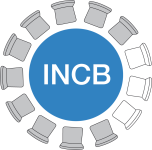 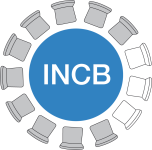 Junta Internacional de Fiscalización de EstupefacientesFORMULARIO P43a edición, julio de 2023País o territorio:Fecha:Oficina competente:Cargo o función:Nombre del funcionario encargado/de la funcionaria encargada:Correo electrónico:Número(s) de teléfono:Número(s) de fax:Firma:Las estadísticas corresponden al año civil:CAMBIO DE LA UNIDAD DE MEDIDAA fin de que la información presentada sea más coherente, se solicita usar KILOGRAMOS (KG) 
para TODAS las sustancias (Listas I, II, III y IV) en todas las partes del formulario P.El presente formulario también puede obtenerse en el sitio web de la JIFE: www.incb.org, en la sección “Psychotropic Substances”, Toolkit: “Form P”Se ruega considerar la posibilidad de presentarlo en formato XML o MS Excel.El presente formulario deberá cumplimentarse lo antes posible, a más tardar el 30 de junio del año siguiente al que correspondan las estadísticas, y remitirse a la siguiente dirección:International Narcotics Control BoardVienna International CentreP.O. Box 500, A-1400 Vienna, AustriaTeléfono: + (43) (1) 26060-4277   Fax: + (43) (1) 26060-5867 o 26060-5868Correo electrónico: incb.secretariat@un.org, incb.psychotropics@un.org  Página web: www.incb.org12345678Código IDSSustanciaCantidad fabricadaCantidad empleada para la fabricación de sustancias o productos no sicotrópicosCantidad empleada para la fabricación de preparados exentos en virtud del artículo 3, párrafos 2 y 3 Existencias en poder de los fabricantes al 31 de diciembreImportación total 
(las cantidades deberán especificarse por país o región de procedencia en la sección V)Exportación total 
(las cantidades deberán especificarse por país o región de destino en la sección VI)Cantidad consumidaPC 010Catinona(No se aplica)(No se aplica)PD 001DET(No se aplica)(No se aplica)PD 003DMHP(No se aplica)(No se aplica)PD 004DMT(No se aplica)(No se aplica)PD 007DMA(No se aplica)(No se aplica)PD 008DOET(No se aplica)(No se aplica)PD 009Brolanfetamina (DOB)(No se aplica)(No se aplica)PD 011DOC(No se aplica)(No se aplica)PE 006Etriptamina(No se aplica)(No se aplica)PL 002(+)-Lisérgida
(LSD o LSD-25)(No se aplica)(No se aplica)PM 004Mescalina(No se aplica)(No se aplica)PM 011MDMA(No se aplica)(No se aplica)PM 013 MMDA(No se aplica)(No se aplica)PM 014Tenanfetamina (MDA)(No se aplica)(No se aplica)PM 0174-Metilaminorex(No se aplica)(No se aplica)PM 019Metcatinona(No se aplica)(No se aplica)PM 0204-MTA(No se aplica)(No se aplica)PN 004N-Etil-MDA (MDEA)(No se aplica)(No se aplica)PN 005N-Hidroxi MDA(No se aplica)(No se aplica)PN 00625B-NBOMe(No se aplica)(No se aplica)PN 00725C-NBOMe(No se aplica)(No se aplica)PN 00825I-NBOMe(No se aplica)(No se aplica)PP 001Parahexilo(No se aplica)(No se aplica)PP 003Eticiclidina (PCE)(No se aplica)(No se aplica)PP 007Roliciclidina (PHP o PCPY)(No se aplica)(No se aplica)PP 012Psilocina o psilotsina(No se aplica)(No se aplica)PP 013Psilocibina(No se aplica)(No se aplica)PP 017PMA(No se aplica)(No se aplica)PP 021PMMA(No se aplica)(No se aplica)PS 002STP, DOM(No se aplica)(No se aplica)PT 001Tenociclidina (TCP)(No se aplica)(No se aplica)PT 002Tetrahidrocannabinol, los siguientes isómeros y sus variantes estereoquímicas: ∆6a(10a), ∆6a(7), ∆7, ∆8, ∆10 
y ∆9(11)(No se aplica)(No se aplica)PT 006TMA(No se aplica)(No se aplica)12345678Código IDSSustanciaCantidad fabricadaCantidad empleada para la fabricación de sustancias o productos no sicotrópicosCantidad empleada para la fabricación de preparados exentos en virtud del artículo 3, párrafos 2 y 3Existencias en poder de los fabricantes 
al 31 de diciembreImportación total (las cantidades deberán especificarse por país o región de procedencia en la 
sección V)Exportación total (las cantidades deberán especificarse por país o región de destino en la sección VI)Cantidad consumidaPA 003AnfetaminaPA 007AmineptinaPA 008AM-2201PA 0095F-APINACA (5F-AKB-48)PA 0105F-AMB 
(5F-AMB-PINACA)PA 011ADB-BUTINACAPB 0082C-BPC 011AB-CHMINACAPC 012CUMIL-4CN-BINACAPC 013ADB-CHMINACA
(MAB-CHMINACA)PC 0144-CMC (clefedrona)PC 015CUMIL-PEGACLONEPD 002DexanfetaminaPD 010Dronabinol (delta-9-THC*)PD 012DifenidinaPE 007EtilonaPE 008EtilfenidatoPE 010EutilonaPF 005FenetilinaPF 0074-Fluoroanfetamina 
(4-FA)PF 008FUB-AMB (MMB-FUBINACA, AMB-FUBINACA)PF 009ADB-FUBINACAPF 010AB-FUBINACAPG 002GHBPJ 001JWH-018PL 006LevanfetaminaPL 007LevometanfetaminaPM 002MeclocualonaPM 005MetanfetaminaPM 006MetacualonaPM 007MetilfenidatoPM 015Racemato de metanfetaminaPM 021MDPV PM 022MefedronaPM 023Metilona 
(beta-ceto-MDMA)PM 024MetoxetaminaPM 025MDMB-CHMICAPM 026MetiopropaminaPM 0274-Metiletcatinona 
(4-MEC)PM 0285F-MDMB-PICAPM 0294F-MDMB-BINACAPM 030MDMB-4en-PINACAPM 0313-MetoxifenciclidinaPM 0323-MetilmetcatinonaPN 009N-Bencilpiperazina (BZP)PN 010 N-Etilnorpentilona (efilona)PN 011N-EtilhexedronaPP 005Fenciclidina (PCP)PP 006FenmetracinaPP 0115F-ADB/5F-MDMB-PINACAPP 018AB-PINACAPP 022alfa-PVPPP 0234,4’-DMARPP 025PentedronaPP 0265F-PB-22PP 027alfa-PHPPP 028alfa-PiHPPS 001SecobarbitalPU 001UR-144PX 001XLR-11PZ 001Zipeprol12345678Código IDSSustanciaCantidad fabricadaCantidad empleada para la fabricación de sustancias o productos
no sicotrópicosCantidad empleada para la fabricación de preparados exentos en virtud del artículo 3, párrafos 2 y 3Existencias en poder 
de los fabricantes
al 31 de diciembre (información voluntaria)Importación totalExportación totalCantidad consumidaPA 002AmobarbitalPB 004ButalbitalPB 006BuprenorfinaPC 001CiclobarbitalPC 009CatinaPF 002FlunitrazepamPG 001GlutetimidaPP 002PentobarbitalPP 014Pentazocina12345678Código IDSSustanciaCantidad fabricadaCantidad empleada para la fabricación de sustancias o productos
no sicotrópicosCantidad empleada para la fabricación de preparados exentos en virtud del artículo 3, párrafos 2 y 3 (información voluntaria)Existencias en poder de los fabricantes al 31 de diciembre (información voluntaria)Importación totalExportación totalCantidad consumidaPA 001AnfepramonaPA 004AlprazolamPA 005AlobarbitalPA 006AminorexPB 001BarbitalPB 002BenzfetaminaPB 003BromazepamPB 005ButobarbitalPB 007BrotizolamPC 002CamazepamPC 003ClordiazepóxidoPC 004ClobazamPC 005ClonazepamPC 006ClorazepatoPC 007ClotiazepamPC 008CloxazolamPC 016ClonazolamPD 005DelorazepamPD 006DiazepamPD 013DiclazepamPE 001EtclorvinolPE 002EtinamatoPE 003EstazolamPE 004Loflazepato de etilo PE 005EtilanfetaminaPE 009EtizolamPF 001FludiazepamPF 003FlurazepamPF 004FencanfaminaPF 006FenproporexPF 011FlualprazolamPF 012FlubromazolamPH 001HalazepamPH 002HaloxazolamPK 001KetazolamPL 001Lefetamina (SPA)PL 003LoprazolamPL 004LorazepamPL 005LormetazepamPM 001MazindolPM 003MeprobamatoPM 008MetilfenobarbitalPM 009MetilprilonaPM 010MedazepamPM 012MefenorexPM 016MidazolamPM 018MesocarboPN 001NimetazepamPN 002NitrazepamPN 003NordazepamPO 001OxazepamPO 002OxazolamPP 004FendimetracinaPP 008FenobarbitalPP 009FenterminaPP 010PipradrolPP 015PinazepamPP 016PrazepamPP 019PirovaleronaPP 020PemolinaPP 024FenazepamPS 003SecbutabarbitalPT 003TemazepamPT 004TetrazepamPT 005TriazolamPV 001VinilbitalPZ 002ZolpidemEspecifíquese la sustancia	→Total	→Importada de:Cantidades	→País o región	↓Especifíquese la sustancia	→Total	→Exportada a:Cantidades	→País o región	↓Especifíquese la sustancia	→Total	→Importada de:Cantidades	→País o región	↓Especifíquese la sustancia	→Total	→Importada de:Cantidades	→País o región	↓Especifíquese la sustancia	→Total	→Exportada a:
Cantidades	→
País o región	↓Especifíquese la sustancia	→Total	→Exportada a:
Cantidades	→
País o región	↓Sustancia sicotrópica empleada para la fabricación 
de otras sustancias sicotrópicasSustancia sicotrópica empleada para la fabricación 
de otras sustancias sicotrópicasOtras sustancias sicotrópicas derivadas del 
proceso de fabricaciónOtras sustancias sicotrópicas derivadas del 
proceso de fabricaciónSustancia empleadaCantidad empleadaSustancia obtenidaCantidad obtenidaSustancia sicotrópica empleada para la fabricación 
de otras sustancias sicotrópicasSustancia sicotrópica empleada para la fabricación 
de otras sustancias sicotrópicasOtras sustancias sicotrópicas derivadas del
proceso de fabricaciónOtras sustancias sicotrópicas derivadas del
proceso de fabricaciónSustancia empleadaCantidad empleadaSustancia obtenidaCantidad obtenida